Воронин Евгений Иванович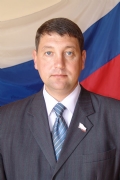 Председатель Думы Находкинского городского округа Депутат по одномандатному избирательному округу №13Член партии «ЕДИНАЯ РОССИЯ»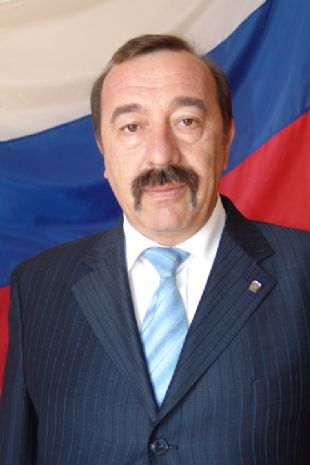 Пилипенко Михаил Михайлович Депутат по одномандатному избирательному округу №1Член партии «ЕДИНАЯ РОССИЯ»Киселев Александр Анатольевич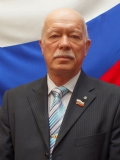 Депутат по одномандатному избирательному округу №2Член партии «ЕДИНАЯ РОССИЯ»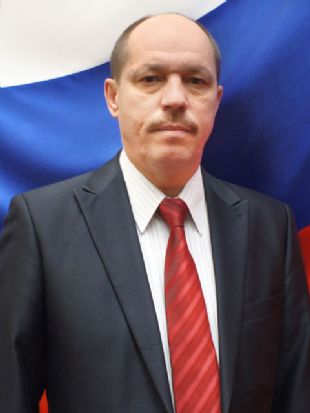  Васёв Михаил ВладимировичДепутат по одномандатному избирательному округу №3Член партии «ЕДИНАЯ РОССИЯ»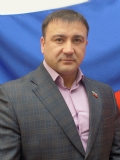 Садыков Анатолий АзатбековичДепутат по одномандатному избирательному округу №4Член партии «ЕДИНАЯ РОССИЯ»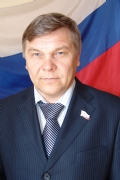 Гашев Алексей АлександровичДепутат по одномандатному избирательному округу №5Член партии «ЕДИНАЯ РОССИЯ»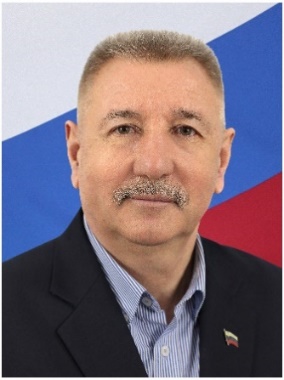  Сомов Василий ИвановичДепутат по одномандатному избирательному округу №6Член партии «ЕДИНАЯ РОССИЯ»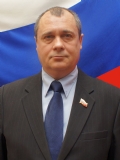 Злотеску Георгий ИгнатьевичДепутат по одномандатному избирательному округу №7Член партии «ЕДИНАЯ РОССИЯ»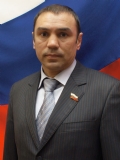 Нуриев Олег РазитовичДепутат по одномандатному избирательному округу №8Член партии «ЕДИНАЯ РОССИЯ»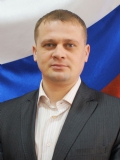 Шекуров Вячеслав РимовичДепутат по одномандатному избирательному округу №9Член партии «ЕДИНАЯ РОССИЯ»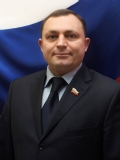 Зеленин Андрей ВладимировичДепутат по одномандатному избирательному округу №10Член партии «ЕДИНАЯ РОССИЯ»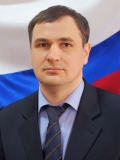 Постоленко Роман ВасильевичДепутат по одномандатному избирательному округу №11Член партии «ЕДИНАЯ РОССИЯ»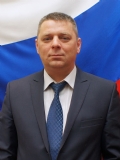 Бодров Андрей АлександровичДепутат по одномандатному избирательному округу №12Член партии «ЕДИНАЯ РОССИЯ»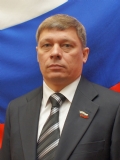 Горбань Антон ВладиленовичДепутат по единому избирательному округуЧлен партии «ЕДИНАЯ РОССИЯ»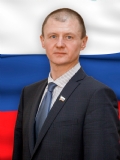 Иванов Виктор ВладимировичДепутат по единому избирательному округуЧлен партии «ЕДИНАЯ РОССИЯ»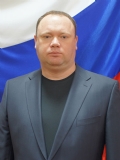 Киселев Дмитрий ОлеговичДепутат по единому избирательному округуЧлен партии «ЕДИНАЯ РОССИЯ»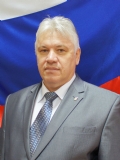 Лобода Василий ВикторовичДепутат по единому избирательному округуЧлен партии «ЕДИНАЯ РОССИЯ»Макаров Алексей Михайлович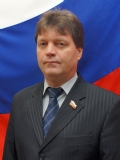 Депутат по единому избирательному округуЧлен партии «ЕДИНАЯ РОССИЯ»  Маринец Александр Львович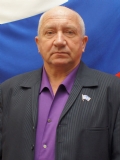 Депутат по единому избирательному округуЧлен партии «ЕДИНАЯ РОССИЯ» Подкорытова Рита Ивановна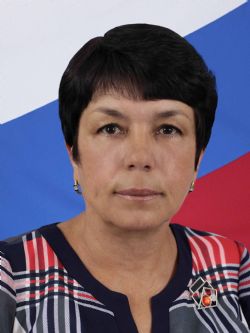 Депутат по единому избирательному округуЧлен партии «ЕДИНАЯ РОССИЯ»Попова Елена Владимировна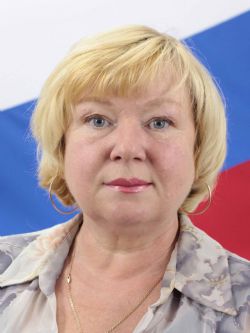 Депутат по единому избирательному округуЧлен партии «ЕДИНАЯ РОССИЯ»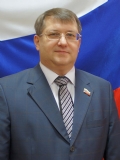 Понитаев Игорь ВикторовичДепутат по единому избирательному округуЧлен партии «ЕДИНАЯ РОССИЯ»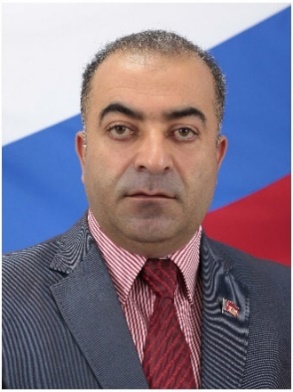  Габибов Эльсевар ОктаевичДепутат по единому избирательному округуЧлен партии «КПРФ»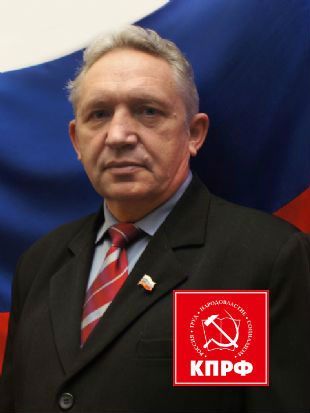  Левин Сергей ФилипповичДепутат по единому избирательному округуЧлен партии «КПРФ»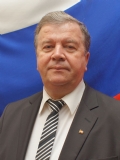 Зеленов Леонид Валентинович Депутат по единому избирательному округуЧлен партии «КПРФ» Мишкин Валерий Николаевич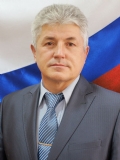 Депутат по единому избирательному округуЧлен партии «Справедливая Россия»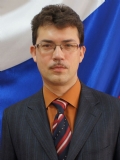  Шкир Павел АлександровичДепутат по единому избирательному округуЧлен партии «Справедливая Россия»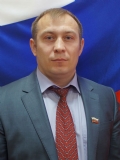 Конкулевский Виктор ЕвгеньевичДепутат по единому избирательному округуЧлен партии «ЛДПР»